  Správa zariadení sociálnych služieb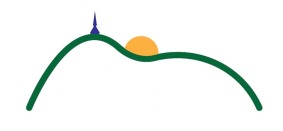                         Janského 7, 949 01 Nitra      Zápisnica z otvárania ponúk:predložených uchádzačmi prostredníctvom informačného systému JOSEPHINE vo verejnom obstarávaní – nadlimitná zákazka:  Nákup potravín pre SZSS v Nitre      Predmet zákazky je rozdelený na 3 častí:
       1,) Zelenina
       2.) Nápoje
       3.) VajciaZákazka vyhlásená  zverejnením oznámenia o vyhlásení verejného obstarávania vo vestníku verejného obstarávania VO č48368 - MST zo dňa 23.11.2022, Číslo z vestníka EU 22-670677-001Lehota na predkladanie ponúk: 19.12.2022 do 12:00hod.Zoznam členov komisie:Zoznam uchádzačov, ktorí predložili ponuku a návrh na plnenie kritérií:Otváranie ponúk prebehlo v zmysle súťažných podkladov časť V. Otváranie a vyhodnotenie ponúk Otváranie ponúk sa uskutočnilo elektronicky prostredníctvom sw Josephine dňa19.12.2022 o 14:30hod. na adrese : Správa zariadení sociálnych služieb, Baničova 12, Nitra  Otváranie ponúk bolo neverejné. Otvárania sa zúčastnila menovaná komisia.. Následne  komisia elektronicky otvárala  ponuky v poradí, v akom boli uchádzačmi predložené verejnému obstarávateľovi do systému Josephine Proebiz. Členovia komisie svojim podpisom prehlasujú, že súhlasia s touto zápisnicou z otvárania ponúk. V Nitre  dňa: 19.12.2022 Zapísala: Mária Blisková PhDr.Libuša MušákováPredseda komisie, člen s právom vyhodnocovať ponuky. Mgr.V.WeedonČlen s právom vyhodnocovať ponuky. Ing.Z.FeješováČlen s právom vyhodnocovať ponuky. Mária BliskováČlen komisie bez práva vyhodnocovať ponuky. Uchádzač č.1:  CS-FRUIT, spol. s.r.o. ,Hornozoborská 81,NitraUchádzač č.1:  CS-FRUIT, spol. s.r.o. ,Hornozoborská 81,NitraPredmet zákazkyCena vrátane DPH1.Zelenina          121 688,14€2.Nápoje             -3.Vajcia             -Uchádzač č.2 Danubio Fruit s.r.o.,Z.Kodálya 788, GalantaUchádzač č.2 Danubio Fruit s.r.o.,Z.Kodálya 788, GalantaPredmet zákazkyCena vrátane DPHZelenina       124 013,60€Nápoje             -Vajcia             -Uchádzač č.3: PAM Fruit s.r.o.,M.Rázusa 684, TopoľčanyUchádzač č.3: PAM Fruit s.r.o.,M.Rázusa 684, TopoľčanyPredmet zákazkyCena vrátane DPHZelenina 108 146,-€Nápoje        -VajciaUchádzač č.4:  COMIDA s.r.o.,Pekná 12, NitraUchádzač č.4:  COMIDA s.r.o.,Pekná 12, NitraPredmet zákazkyCena vrátane DPHZeleninaNápoje7 347,-€Vajcia21 012,-€Uchádzač č.5: : INMEDIA, spol. s.r.o., Nám SNP11, ZvolenUchádzač č.5: : INMEDIA, spol. s.r.o., Nám SNP11, ZvolenPredmet zákazkyCena vrátane DPHZeleninaNápoje 5 884,-€Vajcia24 720,-€PhDr.Libuša Mušáková   Mgr.Veronika Weedon      Ing.Zuzana FeješováMária Blisková               